О внесении изменений в постановление администрации Ибресинского муниципального округа № 30 от 30.12.2022 "Об утверждении Перечня должностей муниципальной службы в администрации Ибресинского муниципального округа Чувашской Республики, при назначении на которые граждане и при замещении которых муниципальные служащие обязаны представлять сведения о своих доходах, расходах, об имуществе и обязательствах имущественного характера, а также сведения о доходах, расходах, об имуществе и обязательствах имущественного характера своих супруги (супруга) и несовершеннолетних детей"В соответствии со статьей 15 Федерального закона от 02.03.2007 N 25-ФЗ "О муниципальной службе в Российской Федерации", статьей 8 Федерального закона от 25.12.2008 N 273-ФЗ "О противодействии коррупции", со статьей 8.2 Закона Чувашской Республики от 05.10.2007 N 62 "О муниципальной службе в Чувашской Республике", администрация Ибресинского муниципального округа Чувашской Республики постановляет:1. Внести в постановление администрации Ибресинского муниципального округа № 30 от 30.12.2022 "Об утверждении Перечня должностей муниципальной службы в администрации Ибресинского муниципального округа Чувашской Республики, при назначении на которые граждане и при замещении которых муниципальные служащие обязаны представлять сведения о своих доходах, расходах, об имуществе и обязательствах имущественного характера, а также сведения о доходах, расходах, об имуществе и обязательствах имущественного характера своих супруги (супруга) и несовершеннолетних детей" следующие изменения:1.1. Перечень должностей муниципальной службы в администрации Ибресинского муниципального округа Чувашской Республики, при назначении на которые граждане и при замещении которых муниципальные служащие обязаны представлять сведения о своих доходах, расходах, об имуществе и обязательствах имущественного характера, а также сведения о доходах, расходах, об имуществе и обязательствах имущественного характера своих супруги (супруга) и несовершеннолетних детей изложить в новой редакции согласно приложению к настоящему постановлению.2. Настоящее постановление вступает в силу после его официального опубликования.Приложение к постановлению администрации Ибресинского муниципального округа Чувашской Республики от 06.03.2023  № 198Перечень должностей муниципальной службы в администрации Ибресинского муниципального округа Чувашской Республики, при назначении на которые граждане и при замещении которых муниципальные служащие обязаны представлять сведения о своих доходах, расходах, об имуществе и обязательствах имущественного характера, а также сведения о доходах, расходах, об имуществе и обязательствах имущественного характера своих супруги (супруга) и несовершеннолетних детейРуководство администрации Ибресинского муниципального округа1. Заместители главы администрации Ибресинского муниципального округа:- первый заместитель главы администрации Ибресинского муниципального округа - начальник Управления по развитию территорий;- заместитель главы администрации Ибресинского муниципального округа;- заместитель главы администрации Ибресинского муниципального округа - начальник отдела строительства, благоустройства, ЖКХ и дорожного хозяйства;-управляющий делами администрации - начальник организационно-контрольного отделаСтруктурные подразделения администрации Ибресинского муниципального округа2. Управления по развитию территорий:2.1. Отдел экономики и управления имуществом:- начальник отдела;- заместитель начальника отдела;- главный специалист – эксперт;- ведущий специалист - эксперт.2.1.1 Сектор земельных отношений отдела экономики и управления имуществом:- заведующий сектором;- главный специалист-эксперт. 2.2. Ибресинский территориальный отдел:- начальник территориального отдела;- главный специалист-эксперт;-ведущий специалист-эксперт.2.3. Айбечский территориальный отдел:- начальник территориального отдела;- главный специалист-эксперт;- ведущий специалист-эксперт.2.4. Андреевский территориальный отдел:- начальник территориального отдела;- главный специалист–эксперт;- ведущий специалист - эксперт.2.5. Березовский территориальный отдел:- начальник территориального отдела;- главный специалист–эксперт;- ведущий специалист - эксперт.2.6. Большеабакасинскийтерриториальный отдел:- начальник территориального отдела;- главный специалист–эксперт;- ведущий специалист - эксперт.2.7. Буинскийтерриториальный отдел:- начальник территориального отдела;- главный специалист–эксперт;- ведущий специалист - эксперт.2.8. Кировский территориальный отдел:- начальник территориального отдела;- главный специалист-эксперт;- ведущий специалист - эксперт.2.9. Климовский территориальный отдел:- начальник территориального отдела;- главный специалист-эксперт;- ведущий специалист - эксперт.2.10. Малокармалинский территориальный отдел:- начальник территориального отдела;- главный специалист-эксперт.- ведущий специалист - эксперт.2.11. Новочурашевский территориальный отдел:- начальник отдела;- главный специалист – эксперт;- ведущий специалист - эксперт.3.12. Хормалинский территориальный отдел:- начальник территориального отдела;- главный специалист-эксперт;- ведущий специалист - эксперт.2.13. Чуваш-Тимяшский территориальный отдел:- начальник отдела;- главный специалист - эксперт.2.14. Ширтанский территориальный отдел:- начальник отдела;- главный специалист - эксперт.- ведущий специалист - эксперт.4. Организационно–контрольный отдел:- заместитель начальника отдела;- главный специалист-эксперт;3.1. Сектор военно-учетной работы организационно - контрольного отдела:- заведующий сектором;- главный специалист - эксперт;4. Отдел правового обеспечения:- начальник отдела;- главный специалист-эксперт;- главный специалист - эксперт (КДН);5.Отдел образования:- начальник отдела;- советник главы администрации по молодежной политике;- главный специалист - эксперт;- главный специалист - эксперт(опека и попечительства)..6. Отдел ЗАГС:- начальник отдела;- главный специалист-эксперт.7. Отдел сельского хозяйства и экологии:- начальник отдела;- главный специалист-эксперт;8. Сектор мобилизационной подготовки, специальных программ и ГО ЧС:- заведующий сектором;- главный специалист-эксперт.9. Отдел цифрового развития и информационных технологий:- начальник отдела;- главный специалист-эксперт;- ведущий специалист - эксперт.10. Отдел социального развития:- начальник отдела;- главный специалист-эксперт;- ведущий специалист – эксперт.10.1. Сектор архивного дела:- заведующий сектором.11. Отдел строительства, благоустройства, ЖКХ и дорожного хозяйства:- заместитель начальника – главный архитектор;- главный специалист-эксперт;11.1.Сектор дорожного хозяйства отдела строительства, благоустройства, ЖКХ и дорожного хозяйства:- заведующий сектором;- главный специалист - эксперт.12. Финансовый отдел:- начальник отдела;- заместитель начальника отдела;- заведующий сектором - главный бухгалтер;- главный специалист-эксперт;- старший специалист 1 разряда;ЧĂВАШ  РЕСПУБЛИКИ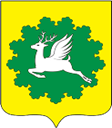 ЧУВАШСКАЯ РЕСПУБЛИКАЙĔПРЕÇ МУНИЦИПАЛИТЕТОКРУГĔН АДМИНИСТРАЦИЙĚЙЫШĂНУ06.03. 2023        198 №хула евĕрлĕ Йĕпреç поселокĕАДМИНИСТРАЦИЯИБРЕСИНСКОГО МУНИЦИПАЛЬНОГО ОКРУГАПОСТАНОВЛЕНИЕ06.03.2023          № 198поселок городского типа ИбресиВрио главы администрацииИбресинского муниципального округаЧувашской Республики                    Н.Г. Федоров